Муниципальное бюджетное общеобразовательное учреждение«Степановская средняя общеобразовательная школа»УТВЕРЖДАЮдиректор МБОУ «Степановская СОШ»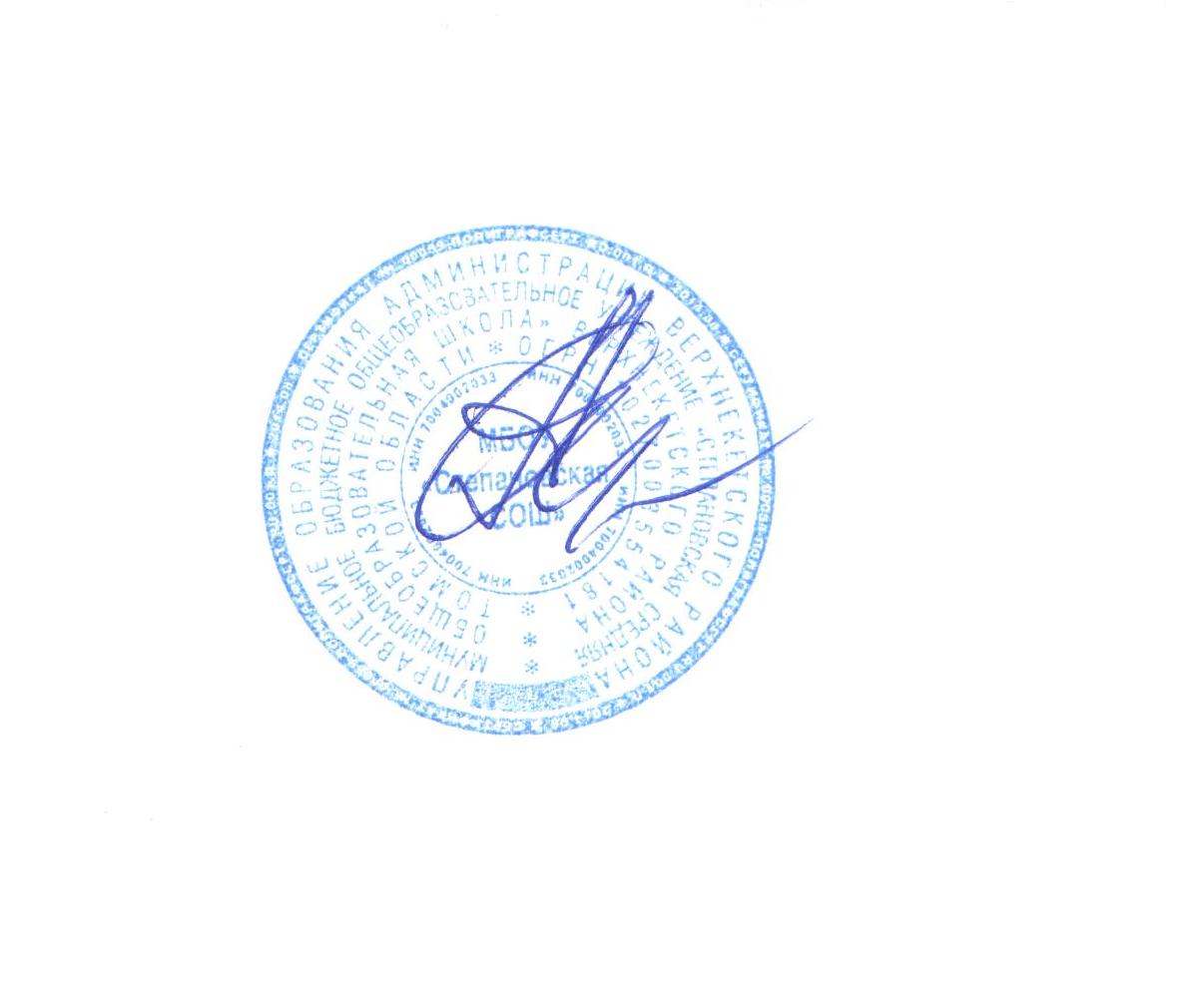 		________    А.А. Андреев				Приказ 107 от 29.08.2017РАБОЧАЯ    ПРОГРАММАпо окружающему миру2 классКоличество часов - 68Учитель  Гиззатуллина Т.Н.Рабочая программа  по окружающему миру для 2  класса на 2016 - 2017 учебный год разработана на основе Федерального государственного образовательного стандарта начального общего образования, Концепции духовно-нравственного развития и воспитания личности гражданина России, примерной программы по окружающему миру, планируемых результатов начального общего образования, авторской программы «Окружающий мир»: (из сборника рабочих программ  1-4 классы «Школа России») М.: Просвещение, 2014 г., к учебнику А.А.Плешакова, Е.А.Крючковой «Окружающий мир», Москва «Просвещение», 2014г.Пояснительная запискаРабочая программа по окружающему миру   для 4 классов составлена в соответствии с правовыми и нормативными документами:Федеральный Закон «Об образовании в Российской Федерации» (от 29.12. 2012 г. № 273-ФЗ);Федеральный Закон от 01.12.2007 г. № 309 (ред. от 23.07.2013 г.) «О внесении изменений в отдельные законодательные акты Российской Федерации в части изменения и структуры Государственного образовательного стандарта»;Приказ Минобразования России от 05.03.2004 г. № 1089 «Об утверждении федерального компонента государственных образовательных стандартов начального общего, основного общего и среднего (полного) общего образования»;Приказ Минобрнауки России от 31.03.2014 г. № 253 «Об утверждении федерального перечня учебников, рекомендуемых к использованию при реализации имеющих государственную аккредитацию образовательных программ начального общего, основного общего, среднего общего образования на 2014-2015 учебный год»;Приказ Минобразования России от 09.03.2004 г. № 1312 «Об утверждении федерального базисного учебного плана и примерных учебных планов для образовательных учреждений Российской Федерации, реализующих программы общего образования»;Приказ Министерства образования и науки Российской Федерации от 31 декабря 2015 г. № 1577 «О внесении изменений в федеральный государственный образовательный стандарт основного общего образования, утвержденный приказом Министерства образования и науки Российской Федерации от 17 декабря 2010 г. № 1897»;Приказ Министерства образования и науки Российской Федерации от 31 декабря 2015 г. № 1578 «О внесении изменений в федеральный государственный образовательный стандарт среднего общего образования, утвержденный приказом Министерства образования и науки Российской Федерации от 17 мая 2012 г. № 413»;-Авторская программа  А.А.Плешакова«Окружающий мир»: (из сборника рабочих программ  «Школа России»)   М.: «Просвещение»,2014г., к учебнику Плешакова А.А., Крючковой Е.А. «Окружающий мир», Москва «Просвещение»,2014г.Содержание курса охватывает весьма широкий круг вопросов: от элементарных правил личной гигиены до знаний о нашей планете, о странах и народах мира. При этом человек, природа и общество рассматриваются в их неразрывном, органичном единстве.Отбор содержания учебного курса «Окружающий мир» осуществлялся на основе следующих ведущих идей:         идея многообразия мира;         идея экологической целостности мира;         идея уважения к миру.Многообразие как форма существования мира ярко проявляет себя и в природной и в социальной сферах. На основе интеграции естественнонаучных, географических, исторических сведений в курсе выстраивается яркая картина действительности, отражающая многообразие природы и культуры, видов человеческой деятельности, стран и народов. В соответствии с экологической направленностью курса особое внимание мы уделяем знакомству младших школьников с природным многообразием, рассматривая его и как самостоятельную ценность, и как условие, без которого невозможно существование человека, удовлетворение его материальных и духовных потребностей.Экологическая целостность мира – важнейший аспект фундаментальной идеи целостности, также последовательно реализуемой в курсе. Идея экологической целостности мира реализуется через раскрытие разнообразных экологических связей: между неживой природой и живой, внутри живой природы, между природой и человеком. В частности, рассматривается значение каждого природного компонента в жизни людей, анализируется положительное и отрицательное воздействие человека на эти компоненты. Важнейшее значение для осознания детьми единства природы и общества, целостности самого общества, теснейшей взаимозависимости людей имеет также включение в программу элементарных сведений из области экономики, которые присутствуют в программе каждого класса.Уважение к миру – это предлагаемая и применяемая нами формула нового отношения к окружающему, основанного на признании самоценности сущего, на включении в нравственную сферу отношения не только к другим людям, но и к природе, к рукотворному миру. Идея уважения к миру базируется на учении А. Швейцера о благоговении перед жизнью, на концепции экологического императива Н. Н. Моисеева, созвучна современным идеям воспитания культуры мира.  В основе методики преподавания курса «Окружающий мир» лежит проблемно-поисковый подход, обеспечивающий реализацию развивающих задач учебного предмета. При этом используются разнообразные методы и формы обучения. Учащиеся ведут наблюдения явлений природы и общественной жизни, выполняют практические работы и опыты, в том числе исследовательского характера, различные творческие задания. Проводятся дидактические и ролевые игры, учебные диалоги, моделирование объектов и явлений окружающего мира. Для успешного решения задач курса важны экскурсии и учебные прогулки, встречи с людьми различных профессий, организация посильной практической деятельности по охране среды и другие формы работы, обеспечивающие непосредственное взаимодействие ребенка с окружающим миром. Занятия могут проводиться не только в классе, но и на улице, в лесу, парке, музее и т. д. Учебный курс «Мир вокруг нас» занимает особое место среди учебных предметов начальной школы. Образно говоря, это то, что «всегда с тобой», поскольку познание детьми окружающего мира не ограничивается рамками урока. Оно продолжается постоянно в школе и за ее стенами. Сам учебный курс является своего рода системообразующим стержнем этого процесса. Вот почему важно, чтобы работа с детьми, начатая на уроках, продолжалась в той или иной форме и после их окончания, например в группе продленного дня, на внеклассных занятиях. Учителю следует также стремиться к тому, чтобы родители учащихся в повседневном общении со своими детьми поддерживали их познавательные инициативы, пробуждаемые на уроках. Это могут быть и конкретные задания для домашних опытов и наблюдений, чтения и получения информации от взрослых.УМК: «Школа России»1.Плешаков А.А. Окружающий мир. Рабочие программы. 1 – 4 классы. М.: Просвещение. 2014г.2.Учебник  Плешаков А. А.Окружающий мир. 4 класс. Учебник для общеобразовательных учреждений. В двух частях. Часть 1, 2. Москва «Просвещение», 2014г.Федеральный базисный план отводит 68 часов для образовательного изучения  окружающего мира    в 4 классе из расчёта 2  часа  в неделю.Цель изучения предмета: формирование целостной картины мира и осознание места в нём человека на основе единства рационально-научного познания и эмоционально-ценностного осмысления ребёнком личного опыта общения с людьми, обществом и природой.Изучение окружающего мира во 2 классе направлено на решение следующих задач:формирование у учащихся единого, целостно окрашенного образа мира как дома, своего собственного и общего для всех людей, для всего живого;воспитание нравственно и духовно зрелых, активных, компетентных граждан, ориентированных как на личное благополучие, так и на созидательное обустройство родной страны и планеты Земля;овладение основами практико-ориентированных знаний о человеке, природе и обществе, осмысление причинно - следственных связей в окружающем мире, в том числе на многообразном материале природы и культуры родного края;формирование у младших школьников фундамента экологической и культурологической грамотности и соответствующих компетентностей – умений проводить наблюдения в природе, ставить опыты, соблюдать правила поведения в мире природы и людей, правила здорового образа жизни;систематизация и расширение представлений детей о предметах и явлениях природы и общественной жизни, развитие интереса к их познанию, обогащение нравственного опыта обучающихся, воспитание у них любви к своему городу, к своей Родине;освоение основ адекватного природо- и культуросообразного поведения в окружающей природной и социальной среде;знакомство с началами естественных и социально-гуманитарных наук в их единстве и взаимосвязях;существенное воздействие на развитие у обучающихся речи и познавательных процессов (сенсорное развитие, развитие мышления, внимания, памяти, воображения), а также эмоциональной сферы и творческих способностей.Содержание учебного предметаТематическое планированиеПроекты.Родной город (село)Красная книга, или Возьмём под защиту.Профессии.Родословная.Города России.Страны мира.Календарно-тематическое планированиеПланируемые результаты освоения учебного предмета и система их оценкиК концу 2 класса учащиеся должны знать:неживая и живая природа; растения дикорастущие и культурные; деревья, кустарники, травы; животные дикие и домашние; насекомые, рыбы, птицы, звери; основные признаки времен года; некоторые охраняемые растения и животные своей местности; правила поведения в природе; основные сведения о своем городе (селе); домашний адрес; виды транспорта; наиболее распространенные профессии;строение тела человека; правила личной гигиены; правила безопасного поведения на улице, в быту, на воде, при контактах с людьми;имена и отчества родителей; основные формы приветствия, просьбы, благодарности, извинения, прощания; культура поведения в общественных местах;правила безопасности движения (в частности, касающейся пешеходов и пассажиров транспортных средств);основные стороны горизонта; устройство и назначение компаса; основные формы земной поверхности: равнины и горы; основные виды естественных водоемов; части реки;названия нашей страны и ее столицы, некоторых других городов России; названия нескольких стран мира; государственные символы России.Учащиеся должны уметь:различать объекты природы и предметы, созданные человеком, объекты неживой и живой природы; различать изученные группы растений и животных; распознавать изученные растения, животных (по нескольку представителей каждой группы); вести наблюдения в природе под руководством учителя, воспитателя группы продленного дня; выполнять правила поведения в природе;различать изученные виды транспорта, вести наблюдения за жизнью города (села), трудом людей под руководством учителя, воспитателя группы продленного дня;соблюдать правила безопасности движения (в частности, касающейся пешеходов и пассажиров транспортных средств);выполнять правила личной гигиены и безопасного поведения на улице и в быту;использовать основные формы приветствия, просьбы и т. д. в отношениях с другими людьми; выполнять правила поведения в общественных местах;определять основные стороны горизонта с помощью компаса;приводить примеры достопримечательностей родного края, Москвы, Санкт-Петербурга.№ п/пНаименование раздела/темыКоличество часовСодержаниеПланируемые результаты обучения1«Где мы живём?»4Где мы живем. Наш «адрес» в мире: планета — Земля, страна   — Россия, название нашего города (села), что мы называем родным краем (район, область и   т.   д.). Флаг, герб, гимн России.Что нас окружает. Солнце, воздух, вода, растения, животные   — все это окружающая нас природа. Разнообразные вещи, машины, дома   — это то, что сделано и построено руками людей. Наше отношение к окружающему.Личностные: Знание основных моральных норм , осознание себя членом общества; формирование основ российской гражданской идентичности; учебно-познавательный интерес к новому учебному материалу; осознание своей этнической принадлежностиПредметные:Научатся различать государствен.  символы России от символов других стран; различать национальные языки.Научатся объяснять особенности городских и сельских поселений; собирать информацию для проекта.Научатся оценивать собственное отношение к окружающему миру; различать объекты природы и предметы рукотворного мира.Научатся оценивать свои достижения.Метапредметные:Регулятивные:Понимать и сохранять учеб. задачу; учитывать ориентиры действия в новом учебн. материале; адекватно воспринимать оценку учителя.Познавательные:Осуществлять поиск информации для выполнения учебных заданий; строить речевое высказывание в устной форме; умение структурировать знания.Коммуникативные:Учитывать разные мнения и стремиться к координации различных позиций в сотруднич-ве; строить понятные для партнёра высказывания; задавать вопросы; контролировать свои действия и действия партнёра.2«Природа»20Неживая и живая природа, связь между ними. Солнце   — источник тепла и света для всего живого. Явления природы. Температура и термометр. Что такое погода.Звездное небо. Созвездия: Кассиопея, Орион, Лебедь. Представление о зодиакальных созвездиях.Горные породы и минералы. Гранит и его состав. Как люди используют богатства земных кладовых.Воздух и вода, их значение для растений, животных, человека. Загрязнение воздуха и воды. Защита воздуха и воды от загрязнения.Какие бывают растения: деревья, кустарники, травы; их существенные признаки. Дикорастущие и культурные растения. Комнатные растения и уход за ними.Какие бывают животные: насекомые, рыбы, птицы, звери; их существенные признаки. Дикие и домашние животные. Животные живого уголка. Кошки и собаки различных пород. Уход за домашними питомцами.Сезонные изменения в природе: осенние явления.Экологические связи между растениями и животными: растения — пища и укрытие для животных; животные — распространители плодов и семян растений (изучается по усмотрению учителя).Отрицательное влияние людей на растения и животных (сбор букетов, обламывание ветвей, вырубка лесов, вылов красивых насекомых, неумеренная охота и рыбная ловля, разорение птичьих гнезд и муравейников и т. д.). Охрана растений и животных своего края. Правила поведения в природе.Красная книга России: знакомство с отдельными растениями и животными и мерами их охраны.Экскурсия: наблюдение осенних изменений в природе.Практические работы:знакомство с устройством термометра, измерение температуры воздуха, воды, тела человека;знакомство с горными породами и минералами;распознавание деревьев, кустарников и трав;знакомство с представителями дикорастущих и культурных растений;отработка приемов ухода за комнатными растЛичностные: учебно-познавательный интерес к новому учебному материалу;способность к самооценке на основе критерия успешности учебной деятельности.- широкая мотивационная основа учебной деятельности;-ориентация на понимание причин успеха в учебной деятельности;- способность к самооценкеПредметные:Научатся узнавать изученные объекты живой и неживой природы; измерять температуру воздуха, тела человека.Научатся наблюдать и описывать состояние погоды; записывать температуру воздуха; выбирать одежду по погоде.Научатся осознавать необходимость бережного отношения к природе.Метапредметные:Регулятивные:Понимать учебную задачу урока и стремиться её выполнить;- адекватно воспринимать оценку учителя;-учитывать выделенные учителем ориентиры действия в новом учебном материале.Познавательные:Строить речевоевысказывание; проводить сравнение; обобщать т.е. выделять общее на основе существенных признаков; осуществлять анализ объектов с выделением существенных и несущественных признаков; проводить опыты.Коммуникативные:Строить понятные для партнёра высказыван.; задавать вопросы.3«Жизнь города и села»10 Город (село), где мы живем: основные особенности, доступные сведения из истории.Наш дом (городской, сельский). Соблюдение чистоты и порядка на лестничной площадке, в подъезде, во дворе. Домашний адрес.Что такое экономика. Промышленность, сельское хозяйство, строительство, транспорт, торговля — составные части экономики, их взаимосвязь. Деньги.Первоначальные представления об отдельных производственных процессах, например от глиняного карьера до керамических изделий, от стрижки овец до шерстяного трикотажа и т. д. (по усмотрению учителя).Промышленные предприятия своего города (изучается по усмотрению учителя). Строительство в городе (селе).Какой бывает транспорт: наземный, водный, воздушный, подземный; пассажирский, грузовой, специальный. Пассажирский транспорт города.Магазины города, села (изучается по усмотрению учителя).Культура и образование в нашем крае: музеи, театры, школы, вузы и т. д. (по выбору учителя).Профессии людей, занятых на производстве. Труд писателя, ученого, артиста, учителя, других деятелей культуры и образования (по усмотрению учителя).Сезонные изменения в природе: зимние явления. Экологические связи в зимнем лесу.
      Экскурсии: наблюдение зимних явлений в природе; знакомство с достопримечательностями родного города (села).Личностные: - учебно-познавательный интерес к новому материалу;-способность к самооценке на основе критерия успешности учебной деятельности.-  широкая мотивационная основа учебной деятельности, включающая социальные, учебно-познавательные  и внешние мотивы;-будут сформированы чувства прекрасного и эстетические чувства.- внутренняя позиция школьника на уровне положительного отношения к школе;--способность к самооценке на основе критерия успешности учебной деятельности.Предметные:Научатся выявлять особенности возведения  городского и сельского домов; использовать свои наблюдения в разных видах деятельности.Научатся классифицировать транспортные средства; запомнят номера телефонов экстренных служб.Научатся различать учреждения культуры и образования и проводить соответствующие примеры..Научатся определять названия профессий по характеру деятельности; узнают о профессии своих родителей и старших членов семьи.Метапредметные:Регулятивные:Понимать учебную задачу урока и стремиться её выполнить;учитывать выделенные учителем ориентиры действия в новом учебном материале; планировать своё действие в соответствии с поставленной задачейПознавательные:научится осуществлять поиск необходимой информации для выполнения учебных заданий; проводить сравнение и классификацию; использовать знаково-символические средства.Коммуникативные:формулировать собственное мнение; задавать вопросы; строить понятные для партнёра высказывания4«Здоровье и безопасность»9Строение тела человека. Здоровье человека — его важнейшее богатство. Режим дня. Правила личной гигиены. Наиболее распространенные заболевания, их предупреждение и лечение; поликлиника, больница и другие учреждения здравоохранения; специальности врачей: терапевт, стоматолог, отоларинголог и др. (изучается по усмотрению учителя).Правила безопасного поведения на улицах и дорогах.Меры безопасности в домашних условиях (при обращении с бытовой техникой, острыми предметами и т. д.). Противопожарная безопасность.Правила безопасного поведения на воде. Правило экологической безопасности: не купаться в загрязненных водоемах.Съедобные и несъедобные ягоды и грибы. Жалящие насекомые. Ориентация в опасных ситуациях при контактах с людьми: незнакомый человек предлагает пойти с ним покататься на машине, открыть дверь в квартиру в отсутствие взрослых и т. д.Практическая работа: отработка правил перехода улицы.Личностные: - учебно-познавательный интерес к новому учебному материалу;-способность к самооценке на основе критерия успешности учебной деятельности;- ориентация на здоровый образ жизни.- внутренняя позиция школьника на уровне положительного отношения к школе.--способность к самооценке на основе критерия успешности учебной деятельности.Предметные:Научатся называть и показывать внешние части тела человека; осознавать необходимость безопасного и здоров. образа жизни.Научатся осознавать необходимость безопасного и здорового образа жизни, соблюдения режима дня.Научатся узнавать дорожные знаки, осознают необходимость соблюдения правил дорожного движения.Научатся соблюдать правила безопасностиНаучатся объяснять опасность бытовых предметовНаучатся вызывать пожарных по телефону; запомнят правила предупреждения пожара.Научатся избегать опасности на воде и в лесуНаучатся предвидеть опасность; запомнят правила поведения при контакте с незнакомцами.Метапредметные:Регулятивные:Понимать учебную задачу урока и стремиться её выполнить;- учитывать выделенные учителем ориентиры действия в новом учебном материале; планировать своё действие в соответствии с поставленной задачей.Познавательные:осуществлять подведение под понятие на основе распознания объектов, выделения существенных признаков.Коммуникативные:Строить понятные для партнёра высказывания5«Общение»7Труд и отдых в семье. Внимательные и заботливые отношения между членами семьи. Имена и отчества родителей.Школьные товарищи, друзья, совместные учеба, игры, отдых. Взаимоотношения мальчиков и девочек.Правила вежливости (дома, в школе, на улице). Этикет телефонного разговора.Прием гостей и поведение в гостях. Как вести себя за столом. Культура поведения в общественных местах (кинотеатре, транспорте и т. д.).Практическая работа: отработка основных правил этикета.Личностные: - учебно-познавательный интерес к новому учебному материалу;-способность к самооценке на основе критерия успешности учебной деятельности;-знание основных моральных норм.- внутренняя позиция школьника на уровне положительного отношения к школе;--способность к самооценке на основе критерия успешности учебной деятельности.Предметные:Научатся объяснять, что  такое культура общения.Научатся составлять родословное древо своей  семьи.Научатся обсуждать вопрос о культуре общения в школе; осознают себя членами классного коллектива.Научатся использовать «вежливые» слова в общении с другими людьми.Научатся формулировать правила этикетаНаучатся вести себя в общественных местах.Научатся оценивать свои достижения.Метапредметные:Регулятивные:Понимать учебную задачу урока и стремиться её выполнить;- учитывать ориентиры действия в учебном материале; планировать своё действие в соответствии с поставленной задачей.Познавательные:строить рассуждения в форме простых суждений; осуществлять поиск информации для выполнения заданий.Коммуникативные:Строить понятные для партнёра высказывания; задавать вопросы; строить монологическое высказывание6«Путешествия»18Горизонт. Линия горизонта. Основные стороны горизонта, их определение по компасу.Формы земной поверхности: равнины и горы, холмы, овраги. Разнообразие водоемов: река, озеро, море и др. Части реки (исток, устье, русло); притоки.Сезонные изменения в природе: весенние и летние явления. Бережное отношение к природе весной и летом.Изображение нашей страны на карте. Как читать карту. Москва — столица России. Московский Кремль и другие достопримечательности столицы.Знакомство с другими городами нашей страны (изучается по усмотрению учителя). Карта мира. Материки и океаны. Страны мира.Экскурсии: ознакомление с формами земной поверхности и водоемами родного края; наблюдение весенних изменений в природе.Практические работы: определение сторон горизонта по компасу; освоение основных приемов чтения карты.Личностные:учебно-познавательный интерес к новому материалу;способность к самооценке на основе критерия успешности учебной деятельностиширокая мотивационная основа учебной деятельности, включающая социальные, учебно-познавательные  и внешние мотивыПредметные:Научатся различать стороны горизонта и обозначать их на схеме.Научатся ориентироваться на местности с помощью компаса; по местным признакамНаучатся различать формы земной поверхности; замечать и ценить красоту природы.Научатся называть части реки; анализировать схему.Научатся наблюдать за состоянием погоды, за весенними явлениями природы; оценивать воздействие пробуждения природы на человека.Научатся замечать весенние изменения в природе и рассказывать о них.Научатся приёмам чтения карты; осознают величие нашей страны.Метапредметные:Регулятивные:понимать учебную задачу урока и стремит.  выполнить;учитывать ориентиры действия в учебном материале; планировать действие в соответствии с поставленной задачейПознавательные:осуществлять анализ, обобщать и делать выводы; использовать знаково-символические средства.Коммуникативные:Задавать вопросы; строить понятные высказывания; формулировать собственное мнение; контролировать действия партнёравсего68№ п/пНаименование раздела/темыКоличество часовВ том числе контрольные работы№ п/пНаименование раздела/темы1Где мы живём412Природа2013Жизнь города и села1014Здоровье и безопасность95Общение716Путешествия182Итого686№ п/пТема урокаКоличество часовДата план(указывается номер недели)Дата факт(указывается фактическая дата проведения)Раздел     «Где     мы     живём ?»             4 ч.Раздел     «Где     мы     живём ?»             4 ч.Раздел     «Где     мы     живём ?»             4 ч.1	Родная страна 12Город и село13Природа и рукотворный мир 14Наш адрес в мире. 1Раздел     «Природа»                        20 ч.Раздел     «Природа»                        20 ч.15Неживая и живая природа.Неживая и живая природа.6Явления природы.17Что такое погода.18В гости к осени19В гости к осени110Звёздное небо.111Заглянем в кладовые земли.112Про воздух и про воду.113Про воздух и про воду.114Какие бывают растения.115Какие бывают животные.116Невидимые нити.117Дикорастущие и культурные растения.118Дикие и домашние животные.119Комнатные растения. 120Животные живого уголка.121Про кошек и собак.122Красная книга.123Будь природе другом. Проект «Красная книга, или возьмём под защиту». 124Проверим себя и оценим свои достижения по разделу «Природа».1Раздел     «Жизнь города и  села»   10 ч.Раздел     «Жизнь города и  села»   10 ч.Раздел     «Жизнь города и  села»   10 ч.25Что такое экономика.126Из чего что сделано.127Как построить дом.Какой бывает транспорт. 129Культура и образование.130Все профессии важны. Проект «Профессии».131В гости к зиме (экскурсия).132В гости к зиме133Проверим себя и оценим свои достижения по разделу «Жизнь города и села».134Презентация проектов «Родное село», «Красная книга, или Возьмём под защиту», «Профессии».1Раздел     «Здоровье     и     безопасность»   9 ч.Раздел     «Здоровье     и     безопасность»   9 ч.Раздел     «Здоровье     и     безопасность»   9 ч.35Строение тела человека.136Если хочешь быть здоров.137Берегись автомобиля!138Школа пешехода139Домашние опасности.140Пожар.141На воде и в лесу.142Опасные незнакомцы.143Проверим себя и оценим свои достижения по разделу «Здоровье и безопасность».1Раздел     «Общение»    7 ч.Раздел     «Общение»    7 ч.Раздел     «Общение»    7 ч.44Наша дружная семья 145Проект «Родословная».146В школе 147Правила вежливости 148Ты и твои друзья 149Мы – зрители и пассажиры 150Проверим себя и оценим свои достижения по разделу «Обще-ние» 1Раздел     «Путешествия»   18ч.Раздел     «Путешествия»   18ч.Раздел     «Путешествия»   18ч.51Посмотри вокруг 152Ориентирование на местности 153Ориентирование на местности 154Формы земной поверхности 155Водные богатства 156В гости к весне(Экскурсия)157В гости к весне(Урок)158Россия на карте 159Проект «Города России»160Путе-шествие по Москве 161Московский Кремль 162Город на Неве 163Путешествие по Оке164Путе-шествие  по матери-кам165Страны мира.Проект «Стра-ны мира» 166Впереди лето 167Проверим себя и оценим свои достижения по разделу «Путе-шест-вия»168Презентация проектов: Родословная», «Города России», «Страны мира»1СОГЛАСОВАНО                                                      Заместитель директора по УМРРезвых Т.П. /________/«____» августа 2017 годаПРИНЯТОРешением педагогического советаМБОУ «Степановская СОШ»от «__30___»     августа    2017 г. № 1